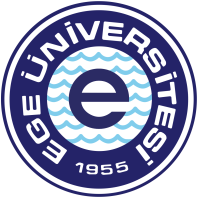 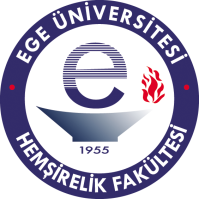 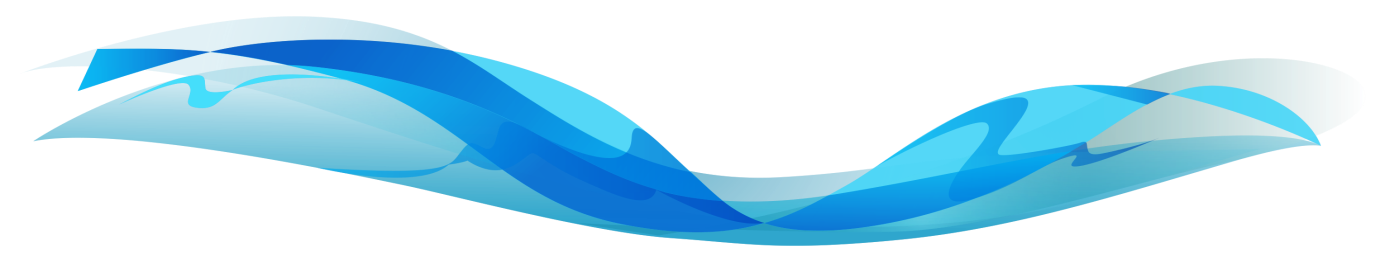 …………….……ETKİNLİĞİN ADI……………….Ege Üniversitesi Hemşirelik Fakültesi tarafından düzenlenecek “………………………………….” na katılımınızı rica ederiz.Tarih: …………………..Saat: …………………………..Yer: ……………………………………………PROGRAMSaat:  Açılış Konuşmaları………., ……………Prof. Dr. Ayşegül DÖNMEZ, Ege Üniversitesi Hemşirelik Fakültesi DekanıProf. Dr. Necdet BUDAK/Rektör Yardımcı, Ege Üniversitesi Rektörü/ Rektör YardımcıSaat:  Program içeriği…….		Konuşmacı: ……, ……… Saat:  Belge TaktimiSaat:  Dilek ve TemennilerSaat:  Kapanış…………………………………………Düzenleyen Öğretim Üyesinin AdıProf. Dr. Ayşegül DÖNMEZEge Üniversitesi Hemşirelik Fakültesi Dekanı